Microrganismos: Introdução aos MicrorganismosResultados PedagógicosTodos os alunos irão:Entender que bactérias, vírus e fungos são três tipos principais de microrganismos.Entender que os microrganismos podem se encontrar em todo o lado.A maioria dos alunos irá:Compreender que os microrganismos têm diferentes formas e tamanhos e são demasiado pequenos para serem vistos a olho nu.Entender que os microrganismos podem ser benéficos, nocivos ou ambos.Ligações CurricularesCidadania e DesenvolvimentoSaúde e prevençãoCiências NaturaisTrabalhar com espírito científicoSeres vivos e os seus habitatsPortuguês / InglêsLeitura e compreensãoEducação VisualPinturaRegisto das observaçõesSessão 1: Introdução aos MicrorganismosMateriais NecessáriosAtividade Inicial: Revista de MicróbiosPor alunoVárias revistas/jornaisMateriais de trabalhos manuais:TesouraColaCanetas de corA3 ou papel grande para fazer uma colagemAtividade Principal: (Cria um Micróbio)Por grupoCópia da FI1Cópia da FI2Por alunoCópia da FT1Cópia da FI4Lápis de corAdesivos para decoração (opcional)Olhos esbugalhados para decoração (opcional)Etiqueta impressa/cola (opcional)Atividade Suplementar: Que micróbio sou eu?Por alunoCópia da FT 2Cópia da FI 3Atividade Suplementar: O Que São Micróbios?Por alunoCópia da FT 3Cópia da FI 3Materiais de ApoioFI 1 (Cria um Micróbio): Formatos de MicróbiosFI 2 (Cria um Micróbio): ExemplosFI 3 O que são Micróbios?FI 4 Qual é o tamanho de um Micróbio?FT 1 (Cria um Micróbio)FT 2 Que micróbio sou eu?FT 3 Ficha de Aluno: O Que São MicróbiosPreparação PréviaPreparar várias revistas/jornais e os materiais necessários para a atividade inicial – Revista de Micróbios.Descarregue várias imagens de itens do dia-a-dia, como sapatos e comida de vários locais para os alunos verem.Sessão 1A: Introdução aos MicrorganismosPalavras-ChaveBactérias Vírus Fungos Célula Germe Micróbio ProbióticoMicroscópioSaúde e SegurançaSem recomendação especificaHiperligaçõeswww.e-bug.eu/pt-pt/2º-e-3º- ciclo-introdução-aos- microrganismosIntroduçãoComece a aula perguntando aos alunos o que eles já sabem sobre microrganismos. Explique que os microrganismos, também designados como micróbios ou germes, são seres vivos demasiado pequenos para os vermos a olho nu. Só se podem ver através de um microscópio.Mostre aos alunos que existem três tipos principais de microrganismos: bactérias, vírus e fungos. Use a ficha informativa de cores, disponibilizada como ficha FI 1, para ver exemplos de microrganismos.Explique que os microrganismos são tão pequenos que só podem ser vistos através de um microscópio. Forneça aos alunos a ficha ' FI 4 Qual é o Tamanho de um Micróbio', para demonstrar os diferentes tamanhos de microrganismos.Sublinhe à turma que os microrganismos estão EM TODA A PARTE: a flutuar no ar que respiramos, nos alimentos que comemos, na superfície do corpo, na boca, nariz e no intestino/barriga.Explique aos alunos que algumas doenças, às quais chamamos infeções, são causadas por microrganismos. Pergunte aos alunos se eles, ou alguém da sua família, já esteve doente? Qual foi a doença e o que acham que a causou?Destaque que, embora alguns microrganismos nos ponham doentes, também existem microrganismos úteis. Peça aos alunos para identificar alguns microrganismos úteis. Se não conseguirem, dê-lhes exemplos como Lactobacillus no iogurte e nas bebidas probióticas, a Penicilina proveniente de fungos, a levedura no pão, etc.AtividadeAtividade Inicial: Revista de Micróbios (10-20 minutos)Esta atividade pode ser realizada individualmente ou em grupos.Entregar as revistas aos alunos.Pedir aos alunos que observem as revistas e encontrem imagens de lugares onde se possa encontrar microrganismos (por exemplo, a foto de um frigorífico, de pessoas, a bancada da cozinha, sapatos, roupas etc.)Pedir aos alunos que recortem as imagens com uma tesoura e as colem num papel A4 para fazer uma colagem com o título “Onde podemos encontrar microrganismos?”Se o tempo permitir e os alunos se sentirem à vontade, podem apresentar os seus cartazes ao resto do grupo.Isto irá ajudar os alunos a entender que os microrganismos podem ser encontrados em toda a parte.Atividade Principal: Desenhar um MicrorganismoEsta atividade permite que os alunos explorem os diferentes tipos de microrganismos que existem no mundo ao desenhar o seu próprio microrganismo. Pode encontrar um exemplo desta atividade na FI 2. Forneça a cada grupo a ficha DIA 1 e a cada aluno uma cópia da FI 2.Peça aos alunos que decidam que microrganismo querem desenhar: bactéria, vírus ou fungo.Depois, devem decidir a forma que gostariam que o microscópio tivesse. Use a FI 1 para ajudar a escolher um microrganismo e forma, e a FI 4 para ajudar os alunos a entender a escala dos microrganismos.Peça aos alunos que decidam se querem que o seu microrganismo seja útil ou nocivo. Isto ajudará os alunos a entender que os microrganismos podem ser encontrados em qualquer lado.Peça aos alunos para acrescentar alguns detalhes ao seu microrganismo, dependendo se escolheram desenhar um microrganismo útil ou nocivo. Os detalhes podem ser olhos, um sorriso, grandes sobrancelhas espessas ou braços longos e desengonçados.Peça aos alunos para dar ao seu microrganismo pelo menos duas características especiais e uma força ou uma fraqueza.Peça aos alunos que façam uma história de enquadramento sobre o seu microrganismo, como por exemplo, onde o microrganismo vive e o que gosta de fazer.Por fim, peça aos alunos que atribuam um nome ao seu microrganismo. Pode ser uma combinação com o seu próprio nome e a forma do microrganismo.No final da atividade, entregue aos alunos exemplos reais de microrganismos para que possam comparar os seus microrganismos, por eles desenhados, com os microrganismos reais que existem no mundo. Pode usar a FI 1 para exemplos reais de microrganismos.DebateNo final da atividade, explique aos participantes que os microrganismos podem ser encontrados em todas as partes, mesmo na revista que estavam a folhear. Realce que os microrganismos estão presentes em toda a nossa pele, na boca, intestino e mãos. A maioria, que transportamos sem saber, é completamente inofensiva que carregamos sem saber.Converse com os alunos e discuta sobre o facto de as bactérias existentes no nosso corpo serem tão importantes, pois atuam como uma barreira que impede que outras bactérias mais nocivas entrem no corpo e nos ponham doentes.Facto SurpreendenteAntonie van Leeuwenhoek criou o primeiro microscópio em 1676. Foi usado para examinar vários elementos em redor da sua casa e atribuiu às criaturas vivas (bactérias) que encontrou nas raspas dos seus dentes o nome de "animalcules".Atividades SuplementaresQue microrganismo sou eu?Entregue a cada participante uma cópia da FT2 e da FI 3. Peça aos alunos que leiam as descrições e, usando as informações da FI 3, os alunos devem decidir se os microrganismos são bactérias, vírus ou fungos.As respostas são as seguintes:Staphylococcus é uma bactériaLactobacillus é uma bactériaOs dermatófitos são fungosO SARS-CoV-2 é um vírusPenicillium é um fungoCampylobacter é uma bactériaO que são microrganismos? Ficha de Aluno para Preencher Espaços em BrancoEntregue a cada aluno uma cópia da FT3. Peça aos alunos que preencham os espaços em branco usando as palavras corretas fornecidas. Os alunos podem fazê-lo na sala de aula ou como atividade de trabalho de casa.Consolidação da AprendizagemNo final da aula, faça as perguntas abaixo à turma para verificar a sua compreensão:Quais são os 3 principais tipos de microrganismos? Resposta: Bactérias, vírus e fungosTodos os microrganismos podem ser vistos a olho nu, Verdadeiro/Falso? Resposta: FalsoEm que objetos se podem encontrar microrganismos? Resposta: Os microrganismos são encontrados em toda a parte.Os microrganismos são úteis, prejudiciais ou ambos? Resposta: AmbosFI1 – Desenha o MicrorganismoDesenha um micróbioTipos de Micróbios e as suas formasVírusPoliédrico	Envelopado	ComplexoFungosThe life cycle of a mushroomBactériasCocos	Diplococos	Estreptococos	EstafilococosBacilos	Diplobacilos	VibrioFormato de sacarolhasBorrelia burgdorferi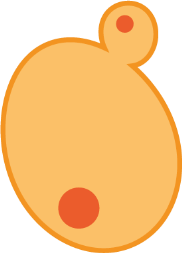 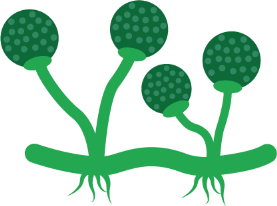 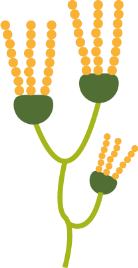 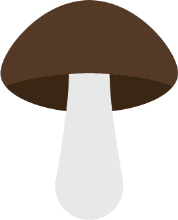 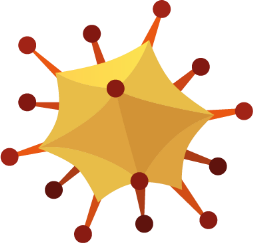 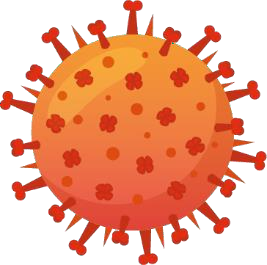 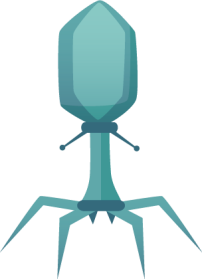 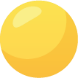 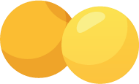 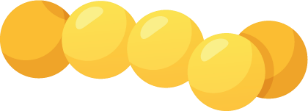 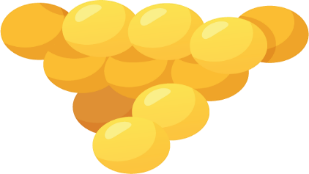 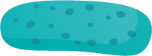 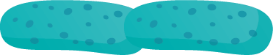 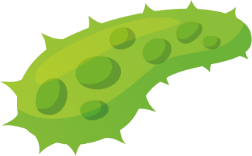 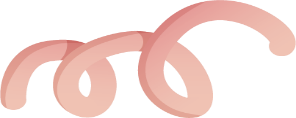 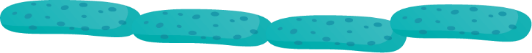 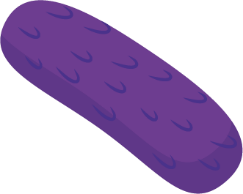 EstreptobaciloDesenha o micróbioNome do micróbio	Charlotte ViscosaTipo de MicróbioVírusÚtil ou Nocivo	NocivoHistória doMicróbioCaracterísticasEspeciaisEu sou um vírus nocivo e gosto de viver no teu nariz. As minhas garras super pegajosas ajudam-me a colar-me às células do teu nariz. Tu não me queres lá porque te faço espirrar e tossir.Muitas garras pegajosas à minha volta e sou muito pequeno 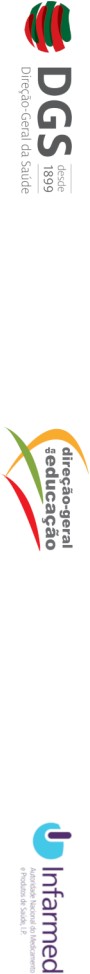 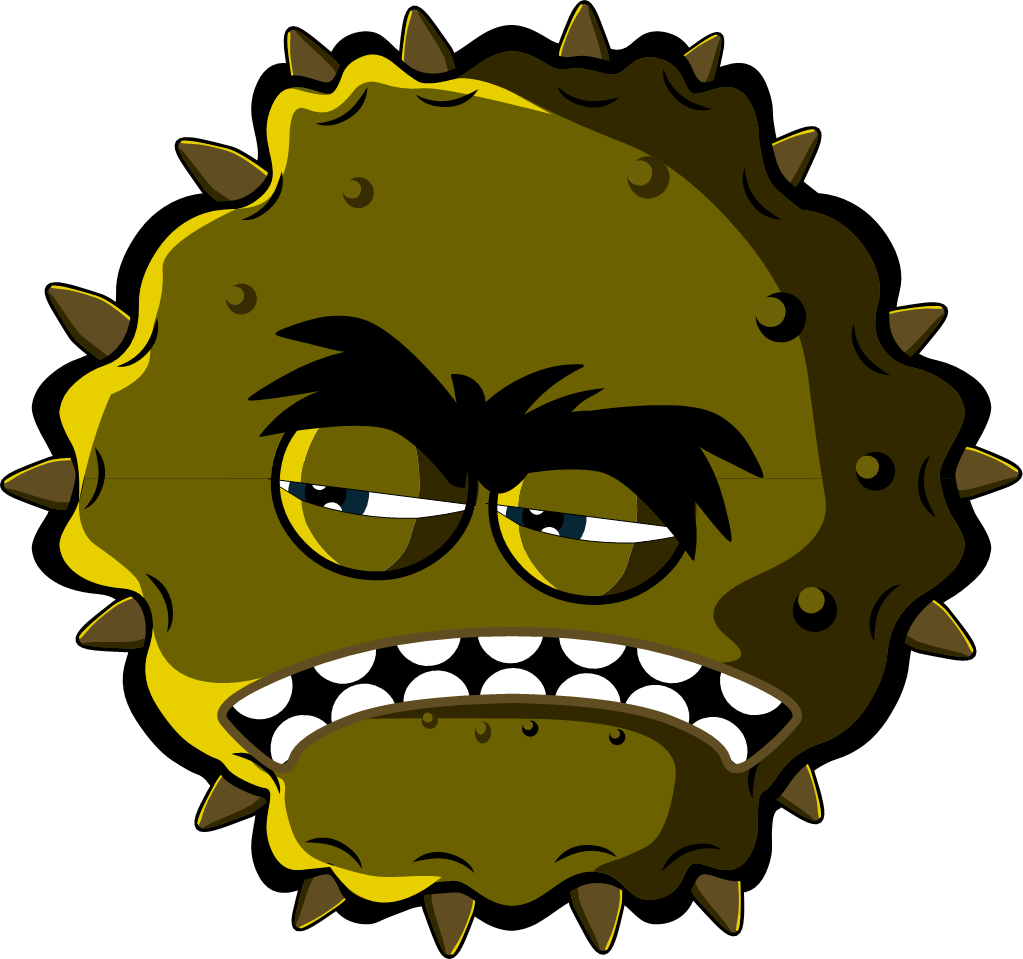 Ponto forte/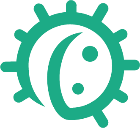 fraqueza	Eu preciso de viver nas tuas células, portanto,não espirres para um lenço de papel nem me deites fora para o lixo - Assim, eu morro!O que são Micróbios?Os micróbios são organismos vivosSão tão pequenos que precisamos de	um microscópio para os conseguirmos ver.Encontram-se EM TODO O LADOAlguns micróbios são úteis ou mesmo benéficos para nósAlguns micróbios podem pôr-nos doentesVírusExistem 3 tipos diferentes de micróbios:BactériasExistem 3 tipos diferentes de bactérias.O seu formato é:FungosPenicilliumDermatófitoInfluenzaEspiral(Campylobacter)Bastão (Lactobacillus)Esférica(Staphylococcus)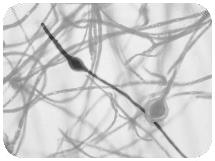 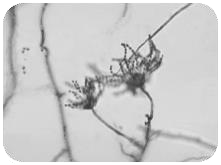 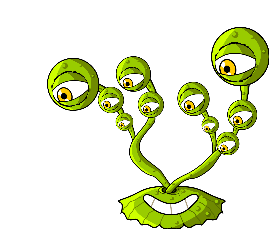 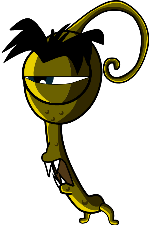 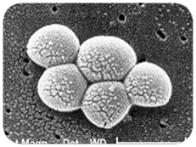 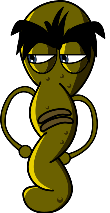 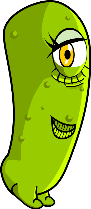 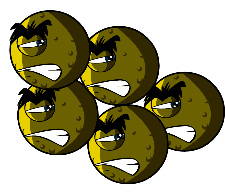 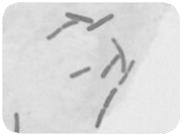 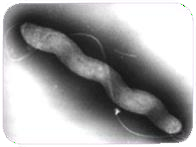 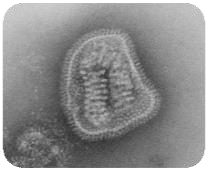 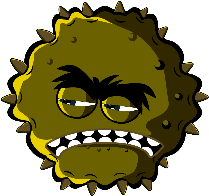 Os vírus são ainda mais pequenos do que as bactérias e, às vezes, podem viver DENTRO das bactérias. Alguns vírus põem-nos doentes.As doenças como aVARICELA e a GRIPE sãocausadas por vírus.Os vírus podem ser transmitidos de uma pessoa para outra, embora dependaAs bactérias são tão pequenas que 1.000 caberiam no ponto final desta frase.Algumas bactérias são úteis na culinária, porexemplo, para fabricar iogurte e queijo. Algumas bactérias são prejudiciais e causam infeções. As bactérias multiplicam-se muito rapidamente.Os fungos são os maiores de todos os micróbios. Podem ser encontrados no ar, nas plantas e na água.O bolor que cresce no pão, éum tipo de fungo. Alguns antibióticos são produzidos por fungos.Qual é o Tamanho de um Micróbio?Se fosses tão grande como a Europa…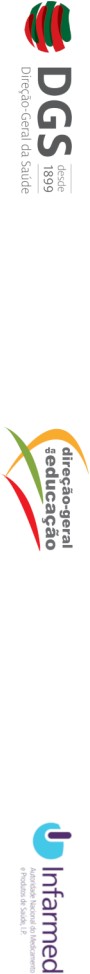 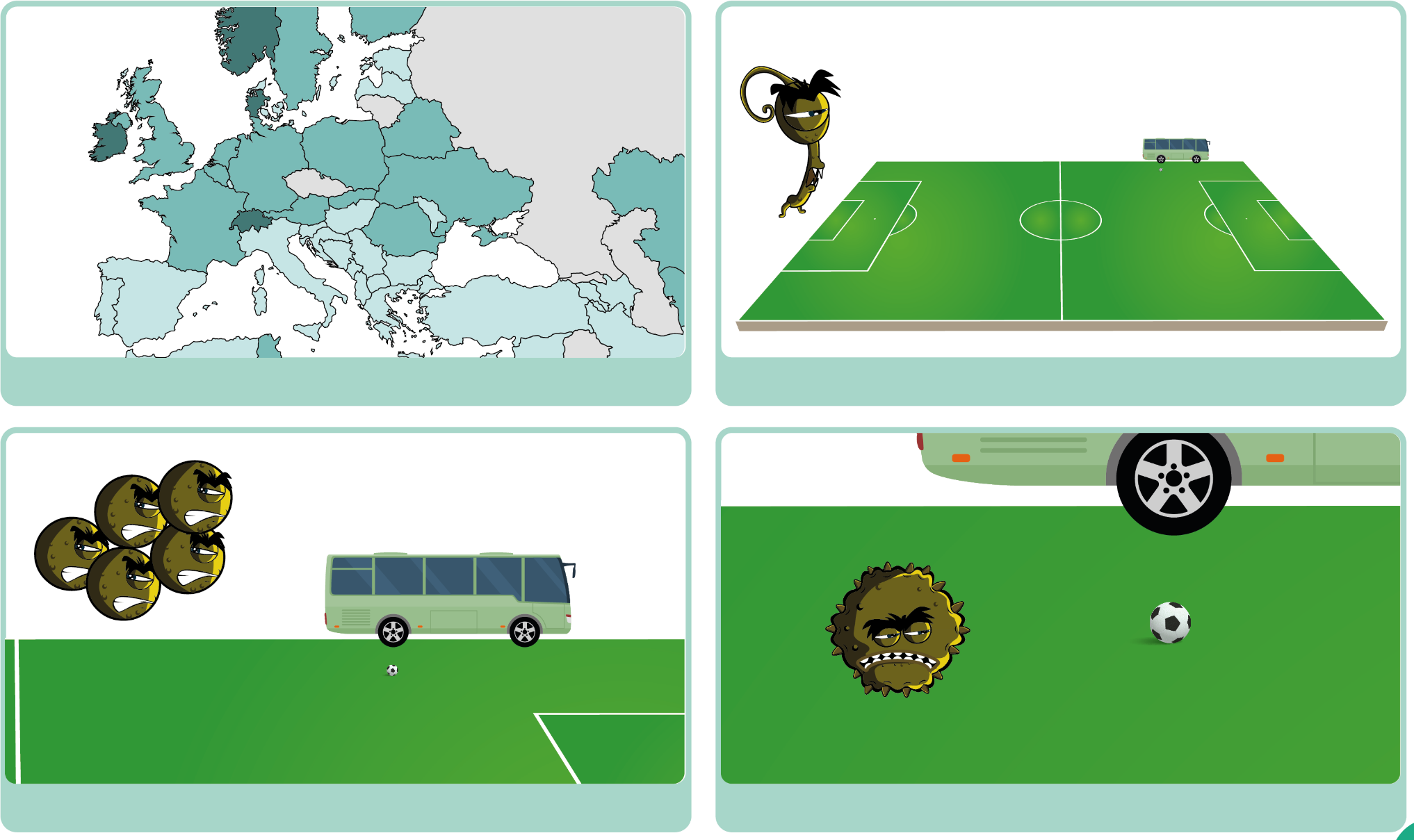 3. Uma bactéria seria do tamanho de um autocarroUm fungo seria do tamanho de um campo de futebolUm vírus seria do tamanho de uma bola de futebolDesenha um micróbioNome do micróbioTipo de micróbioÚtil ou NocivoHistória doMicróbioCaracterísticasEspeciaisPonto forte/ fraquezaQue Micróbio sou eu?Existem 3 tipos diferentes de micróbios –bactérias, vírus e fungos. A partir das fotos e descrições, conseguesO meu nome é Staphylococcus.(Estafilococo s), tenho uma forma esférica e gosto de viver no teu nariz ou nas axilas. Se viver na tua pele posso causar-te manchas. Se entrar na tua corrente sanguínea posso pôr-te doente. O que sou?Staphylococcus é:O meu nome é Lactobacillus. As pessoas dizem que sou "amigável"' porque transformo leite em iogurte. Quando me comes com iogurte passo a viver o teu intestino e ajudo-te a digerir outros alimentos.O que sou?Lactobacillus é:O meu nome é Dermatófito e gosto de viver na tua pele. Gosto especialmente de viver em lugares húmidos, como entre os dedos de pés suados.Quando moro lá, dou pé de atleta às pessoas.O que sou? Dermatófitossão:descobrir o que é	 	    	cada um deles?O meu nome é SARS-CoV- 2, embora algumas pessoas me chamem Covid-19. As pessoas não gostam mesmo de mim porque posso pô-las realmente doentes.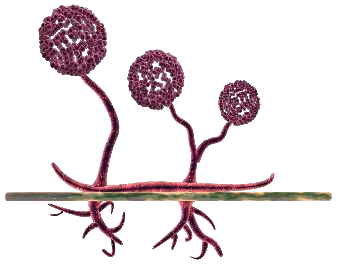 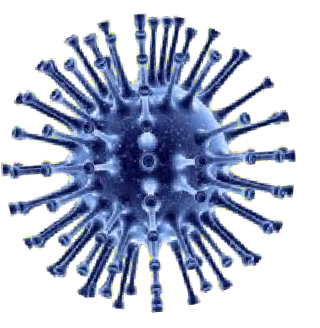 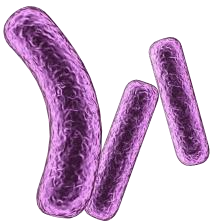 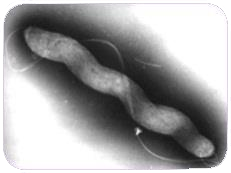 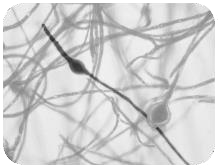 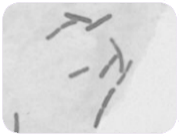 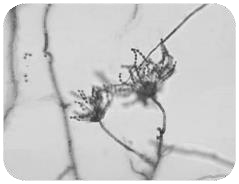 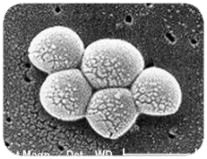 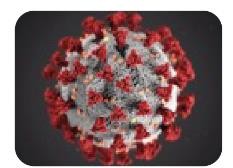 Transmito-me facilmente de pessoa para pessoa através da tosse e espirros. Que tipo de micróbio sou? O SARS- CoV-2 (COVID-19) é:O meu nome é Penicillium e podem encontrar-me a crescer em laranjas velhas ou em pão recesso, tornando-os com uma aparência sugestiva de bolor ou mofo.Os seres humanos usam-me para fazer um antibiótico conhecido como Penicilina, que pode curá-los, mas apenas nas infecções bacterianas. O que sou eu? Penicillium é umO meu nome é Campylobacter. Tenho uma bonita forma em espiral e gosto de viver nas galinhas, mas se entrar na tua barriga ponho-te muito doente – posso causar--te diarreia. O que sou? Campylobacter éFT3 – Ficha de Trabalho: O Que São Microrganismos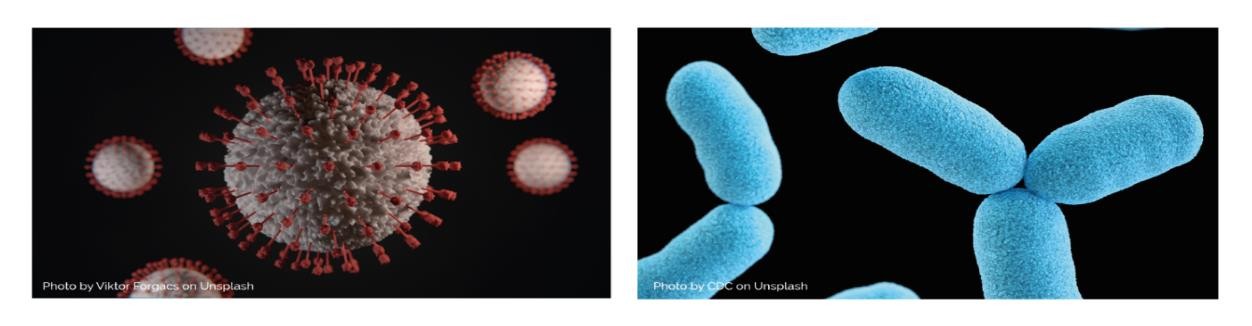 O que são Microrganismos? 	, mais comumente conhecidos como germes ou micróbios, são pequenos seres vivos. Pequenos demais para serem vistos a olho nu. Podem ser encontrados em quase todos os locais do planeta.Terra. Alguns micróbios são úteis e outros podem ser nocivos para os seres humanos. Existem	grupos principais de micróbios. 	são os menores dos três micróbios descritos e podem ser nocivos para os seres humanos. Os vírus não sobrevivem sozinhos.Precisam de uma célula “hospedeira” para sobreviver. Uma vez dentro da célula hospedeira, multiplicam-se rapidamente e destroem a célula no processo. Um exemplo de vírus é o SARS-CoV-2.Os fungos são os maiores dos três micróbios descritos e são organismos multicelulares (compostos por mais de uma célula). Alguns fungos são úteis e alguns podem ser nocivos para os seres humanos. Por exemplo, o Saccharomyces é	usado para ajudar a massa do pão a expandir.As bactérias são organismos mais pequenos que os fungos, mas maiores que os vírus. Podem ser divididas em três grupos principais, pelas suas formas – cocos (esférica), bacilos (Bastão) e espirais. Os cocos também podem ser divididos em três grupos pela forma como são organizados: estafilococos (aglomerados), estreptococos (cadeias) e diplococos (pares). Estas formas podem ser usadas para identificar o tipo de infeção que um paciente tem. Se uma única célula bacteriana foi aumentado 5,000 vezes que seria do tamanho de uma	.Palavras a usar: Vírus, ervilha, microrganismos, unicelulares, três, leveduraMicrorganismos: Introdução aos MicrorganismosResultados PedagógicosTodos os alunos irão:Entender que existem três tipos diferentes de microrganismos.Compreender que os microrganismos se encontram em toda a parte.Entender que os microrganismos têm tamanhos diferentes e são muito pequenos para serem vistos a olho nuCompreender que os micróbios podem ser benéficos, nocivos ou ambosEntender que o nosso corpo tem bactérias úteis.A maioria dos alunos irá:Entender as diferenças-chave entre os três grupos principais de micróbios.Ligações CurricularesCidadania e DesenvolvimentoSaúde e PrevençãoCiências NaturaisTrabalhar com espírito científicoAtitude científicaCapacidade de investigação e experimentalEstrutura e função de organismos vivosCélulas e organizaçãoGenética e EvoluçãoHerançaCromossomasADN e genesPortuguês / InglêsLeituraEscritaSessão 1B: Introdução aos MicrorganismosMateriais NecessáriosIntroduçãoPor alunoCópia do FI5Atividade Principal: Mix de MicróbiosPor grupoCópia do FI6Cópia do FI7Cópia do FI8Cópia do FI9Atividade Suplementar: PósteresPor alunoCanetas/LápisPapelAtividade Suplementar: Questionário sobre Introdução aos MicróbiosPor grupoCópia da FT 4Materiais de ApoioFI5 Qual é o Tamanho de um Micróbio?FI6 a 18 Mix de MicróbiosFT1 QuestionárioPreparação PréviaPara cada grupo, corte e plastifique um conjunto de cartas para jogar (FI6 – FI18).Sessão 1B: Introdução aos MicrorganismosIntroduçãoComece a aula perguntando aos alunos o que já sabem sobre microrganismos. Explique que os microrganismos, por vezes designados como micróbios ou germes, são seres vivos pequenos demais para serem vistos a olho nu; só podem ser vistos através de um microscópio.Explique que os micróbios são os menores seres vivos da Terra e que a palavra microrganismo significa, literalmente, 'micro': pequeno e 'organismo': vida. Os micróbios são tão pequenos que não podem ser vistos sem um microscópio. Antonie van Leeuwenhoek criou o primeiro microscópio em 1676, usando-o para examinar vários itens na sua casa e atribuiu a essas criaturas vivas (i.e., as bactérias), que encontrou nas raspas dos seus dentes, o nome de "animalcules".Informe a turma que se irão concentrar em três tipos diferentes de micróbios: bactérias, vírus e fungos. Use a ficha técnica (FI1) para demonstrar como estes três tipos de microrganismos variam em forma e estrutura.Destaque que, embora alguns microrganismos nos ponham doentes, também existem microrganismos úteis. Peça aos alunos para identificar alguns destes microrganismos. Se não conseguirem, dê-lhes exemplos como Lactobacillus no iogurte, as bactérias probióticas que ajudam na digestão e o fungo Penicillium que produz o antibiótico penicilina.Sublinhe à turma que os microrganismos estão EM TODA A PARTE: a flutuar no ar que respiramos, nos alimentos que comemos, na água que bebemos e na superfície e no interior dos nossos corpos. Realce que, embora existam microrganismos nocivos que nos põem doentes, existem muitos outros microrganismos úteis dos quais podemos tirar partido.NOTA: a explicação dos microrganismos aos alunos deverá ser feita com o apoio de um PPT.AtividadeAtividade Principal: Mix de MicróbiosNesta atividade, grupos de 3-4 alunos jogam um jogo de cartas que os ajuda a relembrar algumas das palavras técnicas relacionadas com micróbios e a conhecer diversos termos microbianos, as diferenças de tamanho, a capacidade de causar danos e se ocorre resistência aos antibióticos. O tamanho e número de espécies de microrganismos estão corretos no momento do desenvolvimento deste recurso; no entanto, à medida que são continuamente descobertos novos microrganismos e reclassificados, estes números podem estar sujeitos a alterações.Os restantes números apresentados servem apenas como guia e são meramente ilustrativos. Não existem fórmulas para estes cálculos, sendo que, podem também estar sujeitos a alterações. Ou seja, as espécies bacterianas podem desenvolver resistência a mais antibióticos e poderão ser em maior número e mais perigosas para os seres humanos.Distribua a cada grupo um baralho cartas do jogo Mix de Micróbios da FI6 – FI18. Os alunos devem ser informados que 'nm' nas cartas de jogar significa nanómetros. Um centímetro tem dez milhões de nanómetros.Regras do jogoQuem distribui deve baralhar bem as cartas e distribui-las a cada jogador, todas viradas para baixo. Cada jogador deve segurar nas suas cartas viradas para cima, para que possam ver apenas a carta do topo.O jogador à esquerda daquele que distribui começa a ler, na carta superior, a que está no topo, o nome do microrganismo e escolhe um item para ler (por exemplo, Tamanho 50). No sentido dos ponteiros do relógio, os outros jogadores leem o mesmo item. O jogador com o valor mais alto vence, pegando nas cartas do topo dos outros jogadores e colocando-as no fundo do seu monte. Em seguida, lê o nome do micróbio do seu próximo cartão e seleciona o item para comparar.Se dois, ou mais, jogadores tiverem o mesmo valor, todas as cartas são colocadas novamente na mesa e o mesmo jogador volta a escolher a próxima carta. Este procedimento repete-se até ser encontrado um vencedor. O vencedor fica com as cartas da mesa e com as cartas de topo dos restantes jogadores.A pessoa com todas as cartas no final é a vencedora.DebateDebata com os alunos sobre o facto de as bactérias existentes nos nossos corpos serem importantes, pois agem como uma barreira para impedir que outras bactérias mais nocivas entrem no corpo e nos ponham doentes.No final da atividade, explique aos alunos que os microrganismos se encontram em todo o lado, inclusive nos seus livros e cartões didáticos. Realce que os micróbios estão na nossa pele, boca, intestino e principalmente nas mãos. A maioria dos que transportamos sem sequer nos apercebermos, é completamente inofensiva.Atividades SuplementaresEsta atividade dará aos alunos a oportunidade de expandir a sua compreensão através de um breve exercício de pesquisa.Divida a turma em grupos de 3-4 alunos. Cada grupo deve pesquisar e criar um póster digital para reforçar a aprendizagem sobre um dos seguintes tópicos:Escolha um tipo específico de bactéria, vírus ou fungo, por exemplo. Salmonella, Influenza ouPenicillium. O póster deve incluir:A estrutura desse micróbioOs diferentes locais onde se podem encontrarComo afetam os seres humanos, ou seja, se são benéficos, nocivos ou inócuos, indicando a sua ação.Quaisquer requisitos específicos quanto ao crescimento desse grupo de micróbiosUm póster com uma linha de tempo sobre a história dos micróbios. Este, poderá incluir:1676: van Leeuwenhoek descobre os ‘animalcules’ utilizando um microscópio feito em casa1796: Jenner descobre a vacina contra a varíola.1850: Semmelweis defendeu a lavagem das mãos para impedir a propagação de doenças.1861: Pasteur publica a Teoria Microbiana das Doenças: o conceito que os germes são causadores de doenças.1892: Ivanovski descobre vírus.1905: Koch recebe o Prémio Nobel de Medicina pelo seu trabalho na compreensão da tuberculose e respetivas causas.1929: Fleming descobre os antibióticos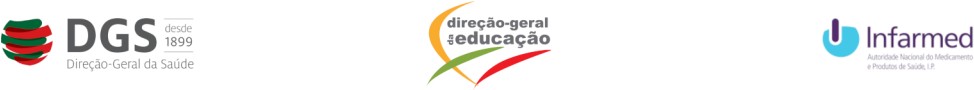 Questionário sobre MicróbiosA FT1 proporciona uma forma divertida de consolidar a aprendizagem. Elaborar e aplicar a FT1 na forma interativa de Kahoot. A equipa com mais pontos vence. As respostas estão disponíveis no website do e- Bug.Consolidação da AprendizagemPara consolidar a aprendizagem, pode incentivar os alunos a apresentarem os seus pósteres à turma ou à comunidade escolar.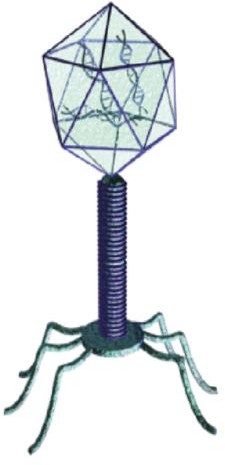 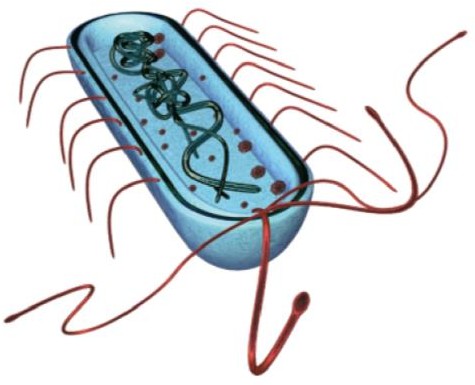 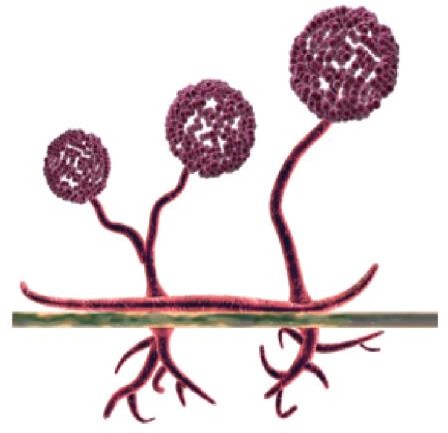 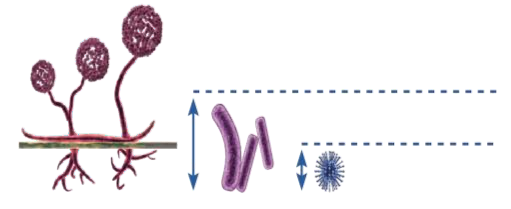 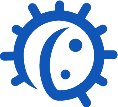 Tamanho dosMicróbios:Fungos 100xBactérias 20xVírus 1x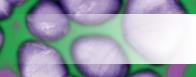 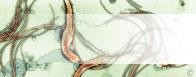 FI6 – Mix de Micróbios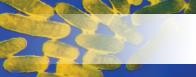 Chlamydia Cla-Mi-Di-A Bactéria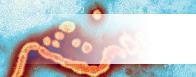 1,0003371Resistência aos antibióticos	70A infeção a Clamídia é uma infeção sexualmente transmissível (DST) provocada pela bactéria Chlamydia trachomatis. Apesar de geralmenteapresentar sintomas moderados, i.e., corrimento do proveniente pénis ou vaginal, pode causar infertilidade.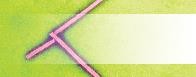 Vírus Simplex Vírus Sim-PlexVírusPerigo para os humanosUtilidade para os humanos642n/aO Herpes simplex é uma das mais antigas infeções sexualmente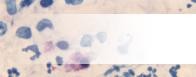 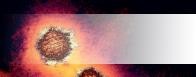 transmissíveis. Em muitos casos, as infeções por Herpes não demonstram quaisquer sintomas, mas cerca de um terço das pessoas infetadas apresenta crostas como sintoma visível.FI7 – Mix de MicróbiosFI8 – Mix de Micróbios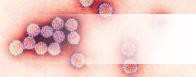 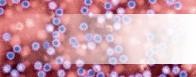 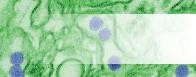 FI9 – Mix de Micróbios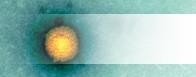 Filovirus Fi-Lo-VírusVírusFI10 – Mix de MicróbiosPerigo para os humanosResistência aos antibióticos O Filovirus provoca a doença1,5001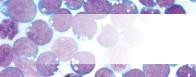 2000n/avulgarmente conhecida como Ébola. É um dos vírus mais perigosos para os humanos que se conhece. De 25 a 90% das vítimas morreram com a doença antes do desenvolvimento e aprovação de uma vacina em 2019.NeisseriaNei-Sse-Ri-ABactéria800Utilidade para os humanos1200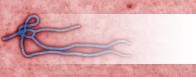 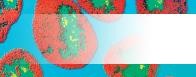 20A Neisseria meningitidis é uma bactéria que pode originar meningite, uma doença que causa risco de vida. Está disponível uma vacina para proteger contra os 4 principais tipos desta bactéria A, C, W e Y.FI11 – Mix de Micróbios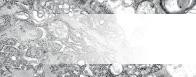 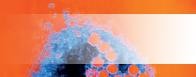 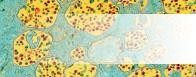 FI12 – Mix de Micróbios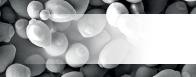 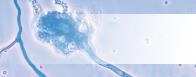 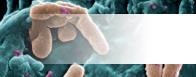 FI13 – Mix de Micróbios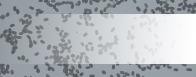 FI14 – Mix de Micróbios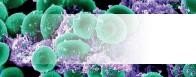 FI15 – Mix de Micróbios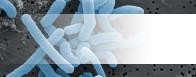 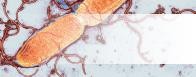 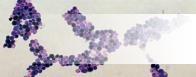 FI16 – Mix de Micróbios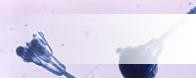 FI17 – Mix de Micróbios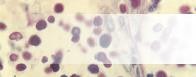 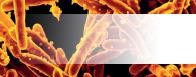 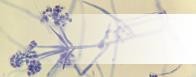 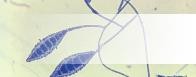 FI18 – Mix de MicróbiosFT4 - Questionário sobre Introdução aos MicróbiosQuestionário: MicróbiosPor favor, marca todas as respostas que consideres apropriadasQuais são Micróbios? (3 pontos)BactériasVírusAntibioticFungosOs Micróbios encontram-se (1 ponto)No arNas nossas mãosNas superficiesEm todo o ladoQue alimentos ou bebidas são produzidos pelo crescimento dos micróbios? (4 pontos)QueijoPãoIogurteRefrigerantesIndica uma palavra alternativa para designar um Micróbio Nocivo? (1 ponto)Agente infeciosoAntibióticoAgente PatogénicoFloraQual é o mais pequeno? (1 ponto):BactériasVírusFungoTêm todos o mesmo tamanhoOs Micróbios: (1 ponto)São todos nocivosSão todos úteisPodem ser nocivos ou úteisNão têm qualquer efeito no corpo humanoQual destes Micróbios causa a constipação comum? (1 ponto)BactériasVírusAntibióticosQuais são os formatos abaixo que equivalem aos dos Micróbios? (1 ponto)TubosEsferasEspiraisTodas as anterioresTam. max. (nm)200Tam. max. (nm)120Tam. max. (nm)1,5001,500Número de espéciesPerigo para os humanosPerigo para os humanosPerigo para os humanosNúmero de espéciesPerigo para os humanosPerigo para os humanosNúmero de espécies16Perigo para os humanosPerigo para os humanos64Número de espéciesPerigo para os humanosPerigo para os humanos